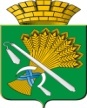 КАМЫШЛОВСКИЙ ГОРОДСКОЙ ОКРУГПРОТОКОЛ № 1публичных слушаний по вопросам землепользования и застройки на территории Камышловского городского округа(в соответствии с постановлением главы Камышловского городского округаот 15.12.2014 года № 2103 «Об организации и проведении публичных слушаний по вопросам землепользования и застройки на территории Камышловского городского округа»)Дата проведения:     20 января 2015 годМесто проведения:  улица Свердлова, 41 (актовый зал),                                    город  Камышлов, Свердловская  область Начало:                     17ч. 15 мин.Окончание:               17ч. 48 мин.Присутствовали: Секретарь:                 Г.В. Соколова                                 - старший инспектор отдела  архитектуры  и                                                                                           градостроительства  администрации                                                       Камышловского городского округаНа основании журнала регистрации участников на публичных слушаниях присутствовало - 42 человека (Приложение №1).На публичных слушаниях применялся демонстрационный материал:- слайд-шоуВопросы,  вынесенные  на публичные слушания:1. Предоставление разрешения на отклонение от предельных параметров разрешенного строительства (реконструкции) для земельного участка, расположенного по адресу: улица Агрономическая, дом 15-а, город Камышлов, Свердловская область, общей площадью 96,00 кв.м, с разрешённым использованием- под часть дома индивидуальной жилой застройки (одноэтажный), для расширения индивидуального жилого дома;2. Предоставление разрешения на отклонение от предельных параметров разрешенного строительства (реконструкции) для земельного участка, расположенного по адресу: улица Энгельса, дом 214, город Камышлов, Свердловская область, общей площадью 330,00 кв.м, с разрешённым использованием- под часть дома индивидуальной жилой застройки (одноэтажный), для расширения индивидуального жилого дома;3. Предоставление разрешения на условно разрешённый вид использования - «отдельно стоящий объект торговли» в отношении  земельного участка, расположенного по адресу: улица Куйбышева, дом 2, город Камышлов, Свердловская область, общей площадью 610,00 кв.м;  4. Рассмотрение проекта решения Думы Камышловского городского округа о внесении изменений в графическую часть Правил землепользования и застройки муниципального образования Камышловский городской округ по перезонированию части территории Р-5 (зона рекреационного назначения (открытые пространства, активно используемые в рекреационных целях)) в границах земельного участка с кадастровым номером 66:46:0108003:хххх, расположенного по адресу: ул. Северная, 77, город Камышлов, Свердловская область, в целях увеличения территориальной зоны П-4 (производственная зона 4 класса предприятия и производства с СЗЗ 100 м).ВЫСТУПАЛИ:Со вступительным словом о начале заседания публичных слушаний выступил заместитель главы администрации Камышловского городского округа по городскому хозяйству - Михаил Матвеевич Пушкарёв:        - в соответствии с постановлением главы Камышловского городского округа от 15.12.2014 года № 2103 «Об организации и проведении публичных слушаний по вопросам землепользования и застройки на территории Камышловского городского округа» проводятся публичные слушания по вопросам: предоставления разрешения на отклонение от предельных параметров разрешённого строительства (реконструкции) земельных участков, предоставление разрешения на условно разрешённый вид использования земельного участка и о внесении изменений в карту функционального зонирования Правил землепользования и застройки Камышловского городского округа.Со дня опубликования данного решения в администрацию города предложения о порядке, сроках подготовки и содержанию документации не принимались. Поступали многочисленные телефонные звонки от жителей города в отдел архитектуры и градостроительства администрации Камышловского городского округа по ознакомлению рассматриваемых вопросов и уточнению времени проведения публичных слушаний. В процессе проведения публичных слушаний секретарём - старшим инспектором отдела архитектуры и градостроительства администрации Камышловского городского округа - Г.В. Соколовой, ведётся журнал регистрации участников, где указываются количество и данные всех присутствующих и на протяжении всего заседания составляется протокол, в который вносятся все предложения и замечания присутствующих участников публичных слушаний.Слово предоставляется секретарю публичных слушаний - Г.В. Соколовой:        -необходимо путём голосования избрать председательствующего на данных публичных слушаниях. Прошу проголосовать за кандидатуру - Михаила Матвеевича Пушкарёва. Единогласно: «за» - 42 человека, председательствующим данных публичных слушаний назначен  М.М. Пушкарёв:-согласно журналу регистрации участников публичных слушаний  (Приложение №1) на публичном слушании присутствует 42 человека;         -перед началом проведения слушаний предложения и замечания не поступали, в администрацию Камышловского городского округа, заявлений от лиц, желающих выступить содокладчиками на публичных слушаниях так же  не было;-все предложения, замечания и вопросы в письменной форме подаются через секретаря публичных слушаний. Замечания и вопросы по обсуждаемой теме в устной форме, участниками слушаний могут задаваться докладчику по окончании его выступления после каждого рассматриваемого вопроса.По первому вопросу: предоставление разрешения на отклонение от предельных параметров разрешенного строительства (реконструкции) для земельного участка, расположенного по адресу: улица Агрономическая, дом 15-а, город Камышлов, Свердловская область, общей площадью 96,00 кв.м, с разрешённым использованием  - под часть дома индивидуальной жилой застройки (одноэтажный), для расширения индивидуального жилого дома выступила заместитель председательствующего публичных слушаний, начальник отдела архитектуры и градостроительства администрации Камышловского городского округа - Татьяна Валерьевна Нифонтова, пояснив, что в администрацию Камышловского городского округа поступило заявление от физического лица У., действующего по доверенности за К.К. принадлежит на праве собственности земельный участок, расположенный по адресу: ул. Агрономическая, 15-а, город Камышлов, Свердловская область, в границах установленных на местности с кадастровым номером 66:46:0102002:хххх, общей площадью 96,00 кв.м с разрешённым использованием - под часть дома индивидуальной жилой застройки (одноэтажный). Собственник желает расширить часть жилого дома, производя реконструкцию. Капитальный жилой пристрой планируется возводить с восточной стороны земельного участка.  Предполагается разрешить реконструкцию части жилого дома с возведением капитального пристроя с учётом следующих норм: - процент застройки не более 84%, до границы с соседним смежным участком с северной стороны - 1 метр, с восточной стороны - 1 метр, за красную линию улицы Агрономическая при строительстве не выходить, при минимальном размере земельного участка - 96,00 кв.м.Выносится на голосование «кто за то, чтобы предоставить разрешение на отклонение от предельных параметров разрешенного строительства (реконструкции) для земельного участка, расположенного по адресу: улица Агрономическая, дом 15-а, город Камышлов, Свердловская область, общей площадью 96,00 кв.м, с разрешённым использованием  - под часть дома индивидуальной жилой застройки (одноэтажный), для расширения индивидуального жилого дома с указанными нормами строительства: «за»-35, «против»-0, «воздержались»-7» ».         На второй вопрос повестки заседаний о предоставлении разрешения на отклонение от предельных параметров разрешенного строительства (реконструкции) для земельного участка, расположенного по адресу: улица Энгельса, дом 214, город Камышлов, Свердловская область, общей площадью 330,00 кв.м, с разрешённым использованием - под часть дома индивидуальной жилой застройки (одноэтажный), для расширения индивидуального жилого дома начальник отдела архитектуры и градостроительства - Т.В. Нифонтова пояснила, что поступило заявление от физического лица – О.  О. и К. принадлежит на праве общей долевой собственности - по ½ каждому,  земельный участок, расположенный по адресу: улица Энгельса, 214, город Камышлов, Свердловская область. На данном земельном участке расположена часть жилого дома, которая так же принадлежит О. и К. Для расширения жилой площади собственниками планируется реконструкция части жилого дома со строительством капитального жилого пристроя на месте существующих сеней. По итогам проведённой комиссии от 06.11.2014 года, согласно Правилам землепользования и застройки Камышловского городского округа, утверждённых решением Думы Камышловского городского округа от 16.07.2009 года №346 и с учётом норм противопожарной безопасности данный капитальный пристрой на месте существующих сеней возвести нет возможности. Предполагается разрешить реконструкцию части жилого дома с юго-западной стороны земельного участка, с отступов от границы земельного участка с западной стороны - 3 метра и от соседнего прилегающего земельного участка, по адресу: ул. Энгельса, 216-а, г.Камышлов, где планируется строительство объекта торговли - не менее 9 метров, с размером земельного участка - 330 кв.м.Выносится на голосование «кто за то, чтобы предоставить разрешение на отклонение от предельных параметров разрешенного строительства (реконструкции) для земельного участка, расположенного по адресу: улица Энгельса, дом 214, город Камышлов, Свердловская область, общей площадью 330,00 кв.м, с разрешённым использованием - под часть дома индивидуальной жилой застройки (одноэтажный) с указанным возможным вариантом с юго-западной стороны земельного участка: «за»-29, «против»-0, «воздержались» -13».        По следующему вопросу: предоставление разрешения на условно разрешённый вид использования - «отдельно стоящий объект торговли» в отношении земельного участка, расположенного по адресу: улица Куйбышева, дом 2, город Камышлов, Свердловская область, начальник отдела архитектуры и градостроительства администрации Камышловского городского округа - Татьяна Валерьевна Нифонтова, пояснила, что в администрацию Камышловского городского округа поступило заявление от физического лица – Б.          Б. принадлежит на праве собственности земельный участок, расположенный по адресу: улица Куйбышева, дом 2, город Камышлов, Свердловская область, в границах, установленных на местности с кадастровым номером 66:46:0103003:хххх, общей площадью 610,00 кв.м с разрешённым использованием - под жилой дом индивидуальной жилой застройки.  На данном земельном участке расположен жилой дом, принадлежащий на праве собственности Б., который в дальнейшем планируется снести в целях расширения рядом стоящего объекта торговли по адресу: ул. Куйбышева, дом 4, город Камышлов, Свердловская область.         Согласно карте градостроительного зонирования Правил землепользования и застройки Камышловского городского округа, утверждённых решением Думы Камышловского городского округа от 16 июля 2009 года № 346 территория указанного  земельного участка  расположена в границах территориальной зоны  Ж-2 (зона малоэтажных многоквартирных жилых домов), согласно которой использование: отдельно стоящий объект торговли и обслуживания, является условно разрешённым видом.        Выносится на голосование «кто за то, чтобы предоставить разрешение на условно разрешённый вид использования - «отдельно стоящий объект торговли» в отношении  земельного участка, расположенного по адресу: Свердловская область, город Камышлов, улица Куйбышева, дом 2, общей площадью 610,00 кв.м.: «за»-38, «против»-0, «воздержались»-4» ». По последнему вопросу: рассмотрение проекта решения Думы Камышловского городского округа «О внесении изменений в Правила землепользования и застройки муниципального образования Камышловского городского округа» об изменении части территориальной зоны Р-5 (зона рекреационного назначения (открытые пространства, активно используемые в рекреационных целях)) в границах земельного участка с кадастровым номером 66:46:0108003:хххх, расположенного по адресу: ул. Северная, 77, город Камышлов, Свердловская область, в территориальную зону П-4 начальник отдела архитектуры и градостроительства администрации Камышловского городского округа - Татьяна Валерьевна Нифонтова пояснила, что данный вопрос рассматривается по инициативе  генерального директора ООО «Уральский сельскохозяйственный кластер»  И.         Земельный участок, расположенный по адресу: улица Северная, 77, город Камышлов, Свердловская область, в границах, установленных на местности с кадастровым номером 66:46:0108003:хххх, с разрешённым использованием- под объект специального назначения (полигон по приему и утилизации дорожного мусора с размещением на нём скотомогильника с биологическими камерами, пункт передержки животных, центральная база по сортировке ТБО, утильсырья, участки для парникового и тепличных хозяйств с использованием отходов, участок для захоронения путём компостирования отходов без навоза и фекалий).В  соответствии с Правилами землепользования и застройки Камышловского городского округа, утвержденных решением Думы Камышловского городского округа от 16 июля 2009 года №346 данный участок расположен в территориальной зоне рекреационного назначения Р-5 (открытые пространства, активно используемые в рекреационных целях). Данная территория предусмотрена для размещения логистического центра. ООО «Уральский сельскохозяйственный кластер» планирует строительство складских помещений и помещений для фасовки и упаковки сельскохозяйственных товаров с поставкой в города Свердловской области. Весь трудовой персонал (численность более 60 человек) планируется принимать из города Камышлов, с   дальнейшим обучением на местах. В настоящее время данная территория не используется. С западной части участка примыкает смежная территория, переданная ООО «Уральский сельскохозяйственный кластер» и на праве аренды под объект промышленности. Выносится на голосование «кто за то, чтобы вынести проект решения Думы Камышловского городского округа на утверждение: «за»-25, «против»-0, «воздержались»-17» ».       Заключительное слово предоставляется председательствующему на публичных слушаниях М.М. Пушкарёву:       -публичные слушания, проведены в соответствии с действующим законодательством Российской Федерации и нормативными правовыми актами Камышловского городского округа.         Выносится на голосование (Приложение № 2):Рекомендовать главе Камышловского городского округа:1. Предоставить разрешение на отклонение от предельных параметров разрешенного строительства (реконструкции) для земельного участка, расположенного по адресу: улица Агрономическая, дом 15-а, город Камышлов, Свердловская область, общей площадью 96,00 кв.м, с разрешённым использованием- под часть дома индивидуальной жилой застройки (одноэтажный), для расширения части индивидуального жилого дома:- по красной линии улицы Агрономическая;- с северной стороны, до смежного земельного участка - 1 м;- с восточной стороны, до границы земельного участка - 1 м;- минимальный размер данного земельного участка - 96,00 кв.м, с процентом  застройки не более 84%;2. Предоставить разрешение на отклонение от предельных параметров разрешенного строительства (реконструкции) для земельного участка, расположенного по адресу: улица Энгельса, дом 214, город Камышлов, Свердловская область, общей площадью 330,00 кв.м, с разрешённым использованием- под часть дома индивидуальной жилой застройки (одноэтажный), для расширения части индивидуального жилого дома:- с установленного минимального размера 400,00 кв.м разрешить на 330,00 кв.м возведение капитального жилого пристроя с юго-западной стороны существующей части жилого дома; 3. Предоставить разрешение на условно разрешённый вид использования - «отдельно стоящий объект торговли» в отношении земельного участка, расположенного по адресу: улица Куйбышева, дом 2, город Камышлов, Свердловская область, общей площадью 610,00 кв.м.;4. Проект решения Думы Камышловского городского округа о внесении изменений в графическую часть Правил землепользования и застройки муниципального образования Камышловский городской округ вынести на утверждение. - «кто за то, чтобы утвердить данные рекомендации: «за»-40, «против»-0, «воздержались»-2» ».        Публичные слушания считать состоявшимися. Секретарю публичных слушаний представить председательствующему на подпись протокол публичных слушаний и заключение о проведение публичных слушаний. Заключение о результатах публичных слушаний направить главе Камышловского городского округа и опубликовать в газете «Камышловские известия» и на официальном сайте www.gorod-kamyshlov.ru.Председательствующий на публичных слушаниях:                         М.М. Пушкарёв Секретарь:				                                                            Г.В. Соколова  Председательствующий:М.М. Пушкарёв Зам.председательствующего:Т.В. Нифонтова                                         - заместитель главы администрации   Камышловского городского округа по городскому хозяйству;- начальник отдела архитектуры и градостроительства администрации Камышловского городского окрга